CARE Checklist of information to include when writing a case report	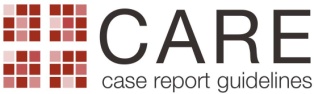 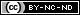 CARE – Checklist a 13-item checklist for interviews and focus groupsCARE stands for ‘CAse  REport Guidelines. It is a set of guidelines designed to improve the reporting of Case report or Case Series. It provides a checklist of items that authors should include when reporting their research, with the aim of enhancing transparency, completeness, and clarity in the reporting Qualitative studies. Adhering to the CARE guidelines helps ensure that key details about study design, conduct, and analysis are adequately communicated, facilitating the critical appraisal and interpretation of research findings.Author needs to comply with the 13-item checklist for explicit and comprehensive reporting of qualitative studies involving the in-depth interviews and focus groups, develop by Tong et al. and recommended by EQUATOR Network and endorsed by the International Committee of Medical Journal Editors (ICMJE) to maintain the Uniform Requirements for Manuscripts Submitted to Biomedical Journals.[Instruction for Author: Please go through recommendations all the items, and write the page number of your manuscript where the information is present. Also briefly state the relevant text from your manuscript. Note that completely filled Checklist is mandatory to complete tour submission to JKAHS (Journal of Karnali Academy of Health Sciences) Note: State N/A if some statement is Not Applicable in your manuscript for the particular study design.Title	1	The diagnosis or intervention of primary focus followed by the words “case report” 	 Page No., Line No.	Key Words	2	2 to 5 key words that identify diagnoses or interventions in this case report, including "case report" 	 Page No., Line No.	Abstract(no references)3a	Introduction: What is unique about this case and what does it add to the scientific literature? 	 	3b	Main symptoms and/or important clinical findings 	 	3c	The main diagnoses, therapeutic interventions, and outcomes 	 	3d	Conclusion—What is the main “take-away” lesson(s) from this case? 	 	Introduction	4	One or two paragraphs summarizing why this case is unique (may include references) 	 	Patient Information	5a	De-identified patient specific information 	 	5b	Primary concerns and symptoms of the patient 	 	5c	Medical, family, and psycho-social history including relevant genetic information 	                                          5d	Relevant past interventions with outcomes 	                                         Clinical FindingsTimelineDiagnostic AssessmentTherapeutic InterventionFollow-up and OutcomesDescribe significant physical examination (PE) and important clinical findings 	                                        Historical and current information from this episode of care organized as a timeline 	                                      8a	Diagnostic testing (such as PE, laboratory testing, imaging, surveys). 	                                       8b	Diagnostic challenges (such as access to testing, financial, or cultural) 		8c	Diagnosis (including other diagnoses considered) 		8d	Prognosis (such as staging in oncology) where applicable 	                                          9a	Types of therapeutic intervention (such as pharmacologic, surgical, preventive, self-care) 	 	9b	Administration of therapeutic intervention (such as dosage, strength, duration) 	 	9c	Changes in therapeutic intervention (with rationale) 	 	10a	Clinician and patient-assessed outcomes (if available) 	 	10b	Important follow-up diagnostic and other test results 	 	10c	Intervention adherence and tolerability (How was this assessed?) 	 	10d	Adverse and unanticipated events 	 	Discussion	11a	A scientific discussion of the strengths AND limitations associated with this case report 	 	11b	Discussion of the relevant medical literature with references 	 	11c	The scientific rationale for any conclusions (including assessment of possible causes) 	 	11d	The primary “take-away” lessons of this case report (without references) in a one paragraph conclusion 	 	Patient Perspective	12	The patient should share their perspective in one to two paragraphs on the treatment(s) they received 	 	Informed Consent	13	Did the patient give informed consent? Please provide if requested . . . . . . . . . . . . . . . . . . . . . . . . . . . . . . . . . . . . . .	Yes		No